YÊU CẦU CHÀO GIÁ	Kính gửi: Các đơn vị cung cấp Máy chiếuTrường Đại học Kinh tế TP.HCM hiện đang có nhu cầu mua mới ghế quầy cho phòng Quản lý Đào tạo – Công tác sinh viên.Kính mời các nhà cung cấp quan tâm cho báo giá theo chủng loại dưới đây Khi chào giá phải đáp ứng các yêu cầu về kỹ thuật theo Bảng dưới đây và được giao hàng trong vòng 05 ngày kể từ ngày hợp đồng có hiệu lực.Thời gian nhận: từ ngày 13/06/ 2017 đến ngày 19/06/2017.Hình thực nhận: phiếu chào giá theo mẫu đính kèm, có đóng dấu niêm phòng ngoài bị thư ghi rõ danh mục chào giá và gửi về.Phòng Cơ sở vật chất- Phòng A216Phòng Tài chính – Kế toán- phòng A009Trường Đại học Kinh tế TP.HCM, số 59C Nguyễn Đình Chiểu, F6,Q3BỘ GIÁO DỤC VÀ ĐÀO TẠOTRƯỜNG ĐẠI HỌC KINH TẾ  TP.HCM---------------------CỘNG HÒA XÃ HỘI CHỦ NGHĨA VIỆT Độc lập – Tự do – Hạnh phúc---------------------Chào giá mua mới ghếTP.Hồ Chí Minh, ngày 22 tháng 05 năm 2017STTTên/Chủng loại hàng hóa hàngĐVTSLĐặc tính kỹ thuậtYêu cầu bảo hànhCác yêu cầu khác1Ghế quầy (theo mẫu)cái13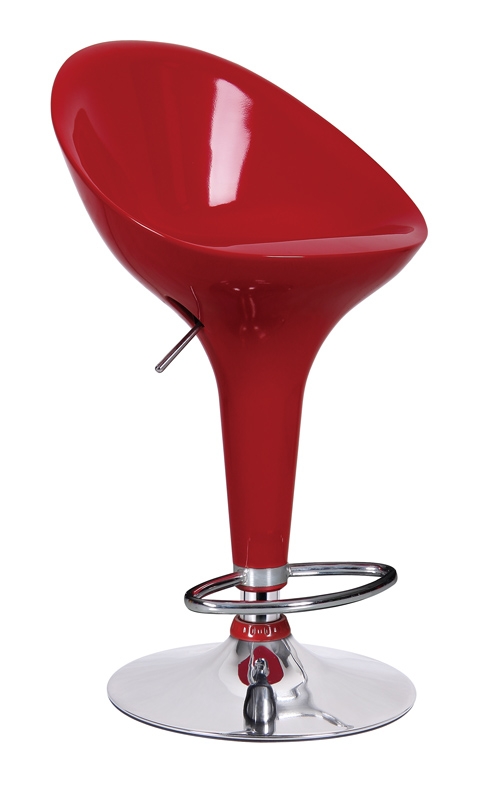 